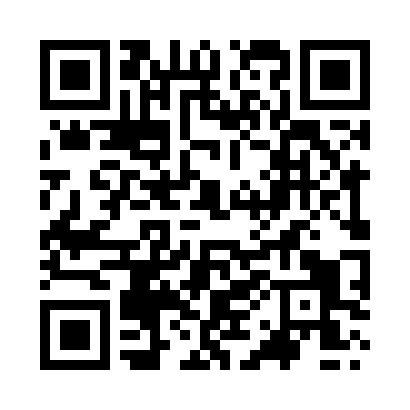 Prayer times for Methley, West Yorkshire, UKMon 1 Jul 2024 - Wed 31 Jul 2024High Latitude Method: Angle Based RulePrayer Calculation Method: Islamic Society of North AmericaAsar Calculation Method: HanafiPrayer times provided by https://www.salahtimes.comDateDayFajrSunriseDhuhrAsrMaghribIsha1Mon2:554:401:106:519:3911:242Tue2:554:411:106:519:3811:243Wed2:564:421:106:519:3811:244Thu2:564:431:106:519:3711:245Fri2:574:431:106:509:3711:236Sat2:574:441:106:509:3611:237Sun2:584:451:116:509:3511:238Mon2:594:471:116:499:3511:239Tue2:594:481:116:499:3411:2210Wed3:004:491:116:499:3311:2211Thu3:004:501:116:489:3211:2112Fri3:014:511:116:489:3111:2113Sat3:024:521:116:479:3011:2114Sun3:024:541:126:479:2911:2015Mon3:034:551:126:469:2811:2016Tue3:044:561:126:469:2711:1917Wed3:054:581:126:459:2511:1818Thu3:054:591:126:449:2411:1819Fri3:065:011:126:449:2311:1720Sat3:075:021:126:439:2111:1621Sun3:085:031:126:429:2011:1622Mon3:085:051:126:419:1811:1523Tue3:095:071:126:419:1711:1424Wed3:105:081:126:409:1511:1425Thu3:115:101:126:399:1411:1326Fri3:115:111:126:389:1211:1227Sat3:125:131:126:379:1111:1128Sun3:135:141:126:369:0911:1029Mon3:145:161:126:359:0711:0930Tue3:155:181:126:349:0611:0931Wed3:155:191:126:339:0411:08